中國文化大學教育部高教深耕計畫計畫成果紀錄表子計畫「大學專業融入在地，社會參與區域共榮」計畫「大學專業融入在地，社會參與區域共榮」計畫具體作法D1-6-1推廣多國語言學習與文化認識D1-6-1推廣多國語言學習與文化認識主題□生活禮儀  □地理交通   ■電影欣賞   □語言教學   □歌謠  □飲食文化□生活禮儀  □地理交通   ■電影欣賞   □語言教學   □歌謠  □飲食文化內容（活動內容簡述/執行成效）主辦單位：  法文  系活動日期：  111  年  4  月  12  日活動時間：14:20~16:00活動地點：□陽明山國小 □格致國中 □復興高中 □百齡高中  ■陽明高中主 講 者：艾莉莎參與人數：  20人（教師  1  人、學生 19  人、行政人員 0 人、校外 0 人）內    容：複習法文字母表以及發音，另外，也向同學們介紹法國的一些象徵標誌，也請同學們團體討論這些標誌是代表甚麼意思以及為甚麼會使用這個標誌來代表此意思的含意？最後，老師們也向同學們介紹法國著名電影（intouchable）這部激勵人心的電影介紹（並無撥放電影，而是口頭簡單介紹）始有興趣的同學們可以回家自己上網查看。執行成效：一、複習+字母+發音。          二、法國象徵標誌。          三、介紹電影（intouchable）主辦單位：  法文  系活動日期：  111  年  4  月  12  日活動時間：14:20~16:00活動地點：□陽明山國小 □格致國中 □復興高中 □百齡高中  ■陽明高中主 講 者：艾莉莎參與人數：  20人（教師  1  人、學生 19  人、行政人員 0 人、校外 0 人）內    容：複習法文字母表以及發音，另外，也向同學們介紹法國的一些象徵標誌，也請同學們團體討論這些標誌是代表甚麼意思以及為甚麼會使用這個標誌來代表此意思的含意？最後，老師們也向同學們介紹法國著名電影（intouchable）這部激勵人心的電影介紹（並無撥放電影，而是口頭簡單介紹）始有興趣的同學們可以回家自己上網查看。執行成效：一、複習+字母+發音。          二、法國象徵標誌。          三、介紹電影（intouchable）活動照片(檔案大小以不超過2M為限) 活動照片電子檔名稱(請用英數檔名)活動照片內容說明(每張20字內)活動照片(檔案大小以不超過2M為限) 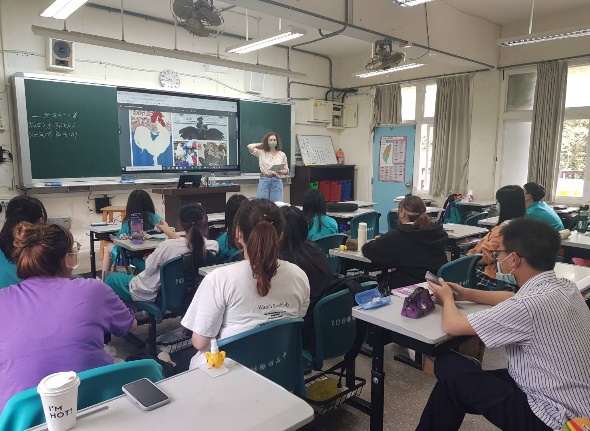 Axelle老師為各位同學介紹一些法國象徵性標誌。活動照片(檔案大小以不超過2M為限) 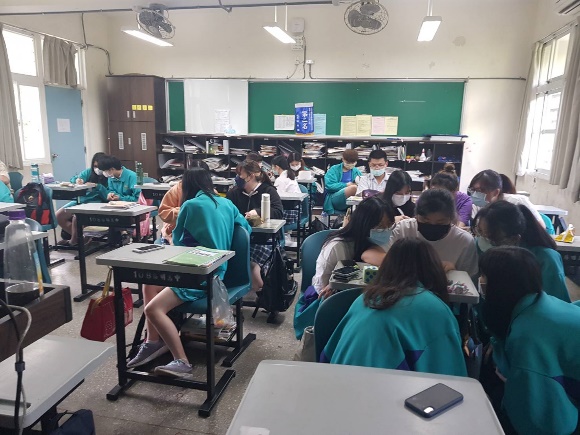 團體討論時間。活動照片(檔案大小以不超過2M為限) 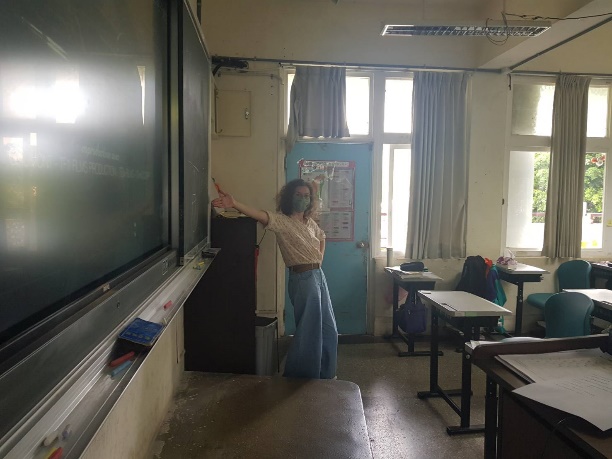 複習以及練習字母發音。備註：活動照片請附上原始照片一併回傳備註：活動照片請附上原始照片一併回傳備註：活動照片請附上原始照片一併回傳附件檔案附件檔案名稱(請用英數檔名)附件名稱附件檔案附件檔案附件檔案附件檔案